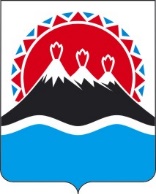 МИНИСТЕРСТВО ТУРИЗМАКАМЧАТСКОГО КРАЯПРИКАЗВ целях награждения работников Министерства туризма Камчатского края и других лиц за заслуги в сфере туризма на территории Камчатского края, внешнеторговой деятельности, международных и внешнеэкономических связей, руководствуясь частью 40 Положения о Министерстве туризма Камчатского края, утвержденного постановлением Правительства Камчатского края от 31.03.2023 № 176-П, ПРИКАЗЫВАЮ:Утвердить Положение о Почетной грамоте Министерства туризма Камчатского края и Благодарности Министерства туризма Камчатского края согласно приложению 1 к настоящему приказу.Утвердить форму бланка Почетной грамоты Министерства туризма Камчатского края и форму бланка Благодарности Министерства туризма Камчатского края согласно приложению 2 и 3 к настоящему приказу. Настоящий приказ вступает в силу со дня его официального опубликования. Контроль за исполнением настоящего приказа оставляю за собой. Приложение к приказу Министерстватуризма Камчатского краяПоложениео Почетной грамоте Министерства туризма Камчатского края и Благодарности Министерства туризма Камчатского краяI. Общие положенияНастоящее Положение определяет условия и порядок награждения Почетной грамотой Министерства туризма Камчатского края (далее – Почетная грамота) и объявление Благодарности Министерства туризма Камчатского края (далее – Благодарность) за заслуги в реализации на территории Камчатского края государственной политики в сферах деятельности, указанных в части 2 Положения о Министерстве туризма Камчатского края, утвержденного постановлением Правительства Камчатского края от 31.03.2023 №176-П. 2. Награждение Почетной грамотой является формой поощрения Министерства туризма Камчатского края (далее – Министерство): 1)  за большой вклад в развитие и становление туристической отрасли на территории Камчатского края; 2) за особо значимые заслуги и выдающиеся достижения в сфере туризма в Камчатском крае; 3) за высокое профессиональное мастерство в сфере туризма на территории Камчатского края;4) за многолетний добросовестный труд (не менее 5 лет в сфере туризма на территории Камчатского края); 5) за эффективное сотрудничество в решении задач, возложенных на Министерство; 6) за особый вклад в развитие и становление международных и внешнеэкономических связей; 7) за особо значимые заслуги и выдающиеся достижения во внешнеторговой деятельности. 3. Почетной грамотой награждаются граждане Российской Федерации, лица, замещающие государственные должности Камчатского края, государственные гражданские служащие Камчатского края, государственные гражданские служащие территориальных организаций федеральных государственных органов, лица, замещающие муниципальные должности в Камчатском крае, муниципальные служащие органов местного самоуправления в Камчатском крае, иностранные граждане, лица без гражданства, представители общественности активно участвующие или оказывающие содействие Министерству в решении возложенных на него задач, в расширении и укреплении эффективного сотрудничества в сфере туризма, внешнеторговой деятельности, международных и внешнеэкономических связей.4. Награжденные Почетной грамотой могут быть представлены к повторному награждению не ранее, чем через 4 года после предыдущего награждения Почетной грамотой, при наличии новых заслуг.5. Награжденным Почетной грамотой может быть вручена денежная премия (ценный подарок) при наличии собственных денежных средств организаций, в которых они осуществляют трудовую деятельность. Размер суммы на выплату денежной премии (приобретение ценного подарка) определяется руководством организации.6. Благодарность является формой поощрения Министерства:1)  за большой вклад в развитие и становление туристической отрасли на территории Камчатского края; 2) за особо значимые заслуги и выдающиеся достижения в сфере туризма в Камчатском крае; 3) за высокое профессиональное мастерство в сфере туризма на территории Камчатского края;4) за многолетний добросовестный труд (не менее 2 лет в сфере туризма на территории Камчатского края); 5) за эффективное сотрудничество в решении задач, возложенных на Министерство; 6) за большой вклад в развитие и становление международных и внешнеэкономических связей; 7) за особо значимые заслуги и выдающиеся достижения во внешнеторговой деятельности. 7. Благодарность может быть объявлена:гражданам Российской Федерации, лицам, замещающим государственные должности Камчатского края, государственным гражданским служащим органов государственной власти Камчатского края, государственным гражданским служащим территориальных организаций федеральных государственных органов, лицам, замещающим муниципальные должности в Камчатском крае, муниципальным служащим органов местного самоуправления в Камчатском крае, иностранные граждане, лица без гражданства, представителям общественности активно участвующим или оказывающим содействие Министерству в решении возложенных на него задач, в расширении и укреплении эффективного сотрудничества в сфере местного самоуправления;коллективам организаций активно участвующим или оказывающим содействие Министерству в решении возложенных на него задач, в расширении и укреплении эффективного сотрудничества в сфере местного самоуправления.8. Благодарность может быть объявлена повторно не ранее, чем через 2 года после предыдущего объявления Благодарности, при наличии новых заслуг в соответствии с настоящим Положением.9. Лицам, которым объявлена Благодарность, может быть вручена денежная премия (ценный подарок) при наличии собственных денежных средств организаций, в которых они работают. Размер суммы на выплату денежной премии (приобретение ценного подарка) определяется руководством организации.10. Награждение Почетной грамотой и объявление Благодарности может быть приурочено к профессиональным праздникам таким как: «Всемирный день туризма» 27 сентября, «Всемирный день экскурсовода» 21 февраля, «Международный день переводчика» 30 сентября, «День микро-, малых и средних предприятий 27 июня, юбилейные даты со дня создания организации (органа), начиная с 5 лет со дня создания и каждые последующие 5 лет. 11. При утере Почетной грамоты и Благодарности дубликат не выдается. II. Порядок представления и рассмотрения документов на награждение Почетной грамотой, объявление Благодарности12. С ходатайством о награждении Почетной грамотой или объявлении Благодарности (далее – ходатайство) могут выступать:руководители органов государственной власти Камчатского края;руководители территориальных организаций федеральных государственных органов; руководители органов местного самоуправления в Камчатском крае;руководители ассоциации и общественных организаций;руководители ВУЗов;руководители организаций;индивидуальные предприниматели;непосредственные руководители государственных гражданских служащих или работников Министерства.13. Ходатайство предоставляется в Министерство не позднее, чем за 20 рабочих дней до предполагаемой даты вручения награды, указанной в ходатайстве и включает в себя: ходатайство (в произвольной форме); сведения о лице, представляемом к награждению Почетной грамотой, объявлению Благодарности, заверенные отделом кадров организации, по форме согласно приложению 1 к настоящему Положению;краткая характеристика с указанием конкретных заслуг и ранее примененных наград, и поощрений представляемого к награждению Почетной грамотой, объявлению Благодарности с приложением копий подтверждающих документов (при наличии); документы, удостоверяющие личность гражданина Российской Федерации;согласие на обработку персональных данных по форме согласно приложению 2 к настоящему Положению.14. Министерство в течение 5 рабочих дней с даты поступления документов, указанных в пункте 13 настоящего Положения осуществляет их проверку на соответствие условиям настоящего Положения, а также на предмет достоверности указанных в них сведений и передает документы на рассмотрение комиссии. 15. В случае установления факта предоставления документов не в полном объеме, указанном в пункте 13 настоящего Положения и (или) установления факта предоставления недостоверных сведения, ходатайство с приложенными к нему документами, возвращается заявителю без рассмотрения комиссией. 16. Ходатайство на нескольких лиц, представленных к награждению Почетной грамотой, объявлению Благодарности, оформляется единым списком с указанием их фамилий, имен, отчеств (при наличии) и должностей.17. Ходатайство заверяется подписью руководителя соответствующей организации или индивидуального предпринимателями и должно содержать мотивы награждения Почетной грамотой, объявления Благодарности, индивидуальный номер налогоплательщика организации или индивидуального предпринимателя, фамилию, имя, отчество (при наличии) и контактный телефон исполнителя.18. Решение о награждении Почетной грамотой, объявлении Благодарности принимается Министерством в форме приказа с учетом мнения комиссии по рассмотрению документов и принятию решения о награждении Почетной грамотой или Благодарностью Министерства туризма Камчатского края (далее – Комиссия). 19. Решение об отказе в награждении Почетной грамотой, объявлении Благодарности принимает Министерство с учетом мнения комиссии в форме уведомления, которое направляется заявителю в течении 10 рабочих дней с момента принятия решения об отказе в награждении Почетной грамотой, объявлении Благодарности по адресу, указанному в ходатайстве.20. Основанием для отказа в принятии решения о награждении Почетной грамотой, объявлении Благодарности является принятие Комиссией в соответствии с пунктом 32 настоящего Положения решения о нецелесообразности награждения Почетной грамотой, объявлении Благодарности.  III. Состав и организация работы комиссии21. Комиссия в составе председателя, заместителя председателя, секретаря, членов комиссии формируется в количестве не менее 5 человек из числа работников Министерства и подведомственных Министерству организаций. Персональный состав комиссии утверждается приказом Министерства.22. В состав Комиссии могут включаться члены Законодательного собрания Камчатского края, представители общественных организаций и объединений. 23. Заседание Комиссии считается правомочным, если на нем присутствует более половины членов Комиссии.24. Комиссия проводит открытое заседание в срок не позднее 10 рабочих дней после получения Министерством документов, указанных в пункте 12 настоящего Положения.25. Комиссия принимает решения путем открытого голосования. Решение считается принятым если оно поддержано простым большинством голосов присутствующих на заседании членов Комиссии. 26. Секретарь Комиссии обладает правом голоса. 27. При равенстве голосов правом решающего голоса обладает председатель Комиссии, а в его отсутствие – заместитель председателя Комиссии. 28. Решения Комиссии оформляются протоколом, который  подписывается всеми членами Комиссии в течение 5 рабочих дней со дня заседания. 29. Протокол заседания Комиссии, после его подписания всеми членами Комиссии, в течение 1 рабочего дня передается в Министерство для принятия решения о награждении.30. Заседание Комиссии проводится по мере необходимости при поступлении ходатайства о награждении. Заседания комиссии организует секретарь Комиссии.IV. Функции и полномочия комиссии31. Комиссия осуществляет рассмотрение и обсуждение представленных ходатайств с приложенными к ним документами и принимает решение по вопросу награждения. 32. Комиссия по результатам рассмотрения представленных заявителями документов принимает одно из следующих решений: о целесообразности награждения; о нецелесообразности награждения. Приложение 1 к положению о Почетной грамоте Министерства туризма Камчатского края и Благодарности Министерства туризма Камчатского краяФорма сведений о представляемом к награждению (поощрению)СВЕДЕНИЯо лице, представляемом к награждению Почетной грамотой, объявлению БлагодарностиМинистерства туризма Камчатского края Руководитель организации          ___________________                        _____________________                                                       (личная подпись)      (Фамилия И.О. (последнее при наличии)М.П.            «____» ________________ 20___г.Форма сведений об организации, представляемом к награждению (поощрению)СВЕДЕНИЯоб организации представляемой к объявлению Благодарности Министерства туризма Камчатского края Руководитель организации         ___________________                        _____________________                                                    (личная подпись)         (Фамилия И.О. (последнее при наличии)М.П.            «____» ________________ 20___г.Приложение 2 к положениюо Почетной грамоте Министерства туризма Камчатского края и Благодарности Министерства туризма Камчатского краяФорма согласия на обработку персональных данныхСогласие на обработку персональных данныхЯ, (фамилия, имя, отчество (последнее при наличии) субъекта персональных данных) зарегистрирован_ по адресу:документ, удостоверяющий личность:____________________________________(наименование документа, серия, №, сведения о дате выдачи документа и выдавшем органе)В соответствии со статьей 9 Федерального закона от 27.07.2006 № 152-ФЗ 
«О персональных данных» в целях рассмотрения вопроса о награждении меня Почетной грамотой Министерства туризма Камчатского края и Благодарности Министерства туризма Камчатского края даю согласие Министерству туризма Камчатского края находящемуся по адресу: г. Петропавловск-Камчатский, Северо-Восточное шоссе, д. 27, на обработку моих персональных данных, содержащихся в ходатайстве о награждении Почетной грамотой Министерства туризма Камчатского края и Благодарности Министерства туризма Камчатского края, документах и материалах, предусмотренных частью 12 Положения о Почетной грамотой Министерства туризма Камчатского края и Благодарности Министерства туризма Камчатского края, а также полученных в ходе проведения проверочных мероприятий, то есть на совершение действий, предусмотренных пунктом 3 статьи Федерального закона от 27.07.2006 
№ 152-ФЗ «О персональных данных».Настоящее согласие действует со дня его подписания до дня завершения действий по обработке персональных данных, предусмотренных Положением о Почетной грамотой Министерства туризма Камчатского края и Благодарности Министерства туризма Камчатского края.«___»_____202___   ___________________(___________________________)        (дата)                                           (подпись)                                                          (Фамилия И.О. (последнее при наличии)Приложение 2 к приказу Министерства туризма Камчатского края Форма бланка Почетной грамоты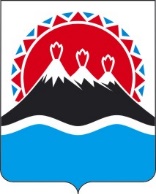 МИНИСТЕРСТВО ТУРИЗМА КАМЧАТСКОГО КРАЯПОЧЕТНАЯ ГРАМОТАНАГРАЖДАЕТСЯ_____________________________(должность, ФИО (последнее при наличии)__________________________________________________(изложение заслуги, за которые представляется к награждению)Министр туризма Камчатского края                                                          __________________  Фамилия И.О.                                                       (м.п.)                                               (подпись)                    (последнее при наличии)Приказ Министерстватуризма Камчатского краяот _____№_____  Приложение 3 к приказу 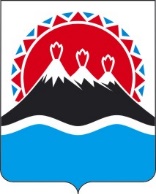 Министерства туризма Камчатского краяФорма бланка Благодарности МИНИСТЕРСТВО ТУРИЗМА КАМЧАТСКОГО КРАЯБЛАГОДАРНОСТЬобъявляется _____________________________________(должность, ФИО (последнее при наличии), наименование организации)__________________________________________________(изложение заслуги, за которые представляется к благодарности)Министр туризма Камчатского края                                                          __________________  Фамилия И.О.                                                       (м.п.)                                               (подпись)                    (последнее при наличии)Приказ Министерстватуризма Камчатского краяот _____№_____[Дата регистрации] № [Номер документа]г. Петропавловск-КамчатскийОб утверждении Положения о Почетной грамоте Министерства туризма Камчатского края и Благодарности Министерства туризма Камчатского краяМинистр[горизонтальный штамп подписи 1]В.В. Русановот[REGDATESTAMP]№[REGNUMSTAMP]1.1.Наименование вида наградыНаименование вида наградыНаименование вида наградыНаименование вида награды2.2.Фамилия, имя, отчество (последнее при наличии)Фамилия, имя, отчество (последнее при наличии)Фамилия, имя, отчество (последнее при наличии)Фамилия, имя, отчество (последнее при наличии)3.3.Дата и место рожденияДата и место рожденияДата и место рожденияДата и место рождения4.4.ОбразованиеОбразованиеОбразованиеОбразование5.5.Место работы, занимаемая должность (точное наименование организации и должности)Место работы, занимаемая должность (точное наименование организации и должности)Место работы, занимаемая должность (точное наименование организации и должности)Место работы, занимаемая должность (точное наименование организации и должности)6.6.Общий стаж работыОбщий стаж работыОбщий стаж работыОбщий стаж работы7.7.Стаж работы на территорииКамчатского краяСтаж работы на территорииКамчатского краяСтаж работы на территорииКамчатского краяСтаж работы на территорииКамчатского края8.8.Какими наградами награжден (а) и дата награжденияКакими наградами награжден (а) и дата награжденияКакими наградами награжден (а) и дата награжденияКакими наградами награжден (а) и дата награждения99Краткое изложение заслуг, за которые представляется к награждениюКраткое изложение заслуг, за которые представляется к награждениюКраткое изложение заслуг, за которые представляется к награждениюКраткое изложение заслуг, за которые представляется к награждению1010Трудовая деятельность (включая учебу в высших и средних специальных учебных заведениях, военную службу):Трудовая деятельность (включая учебу в высших и средних специальных учебных заведениях, военную службу):Трудовая деятельность (включая учебу в высших и средних специальных учебных заведениях, военную службу):Трудовая деятельность (включая учебу в высших и средних специальных учебных заведениях, военную службу):Трудовая деятельность (включая учебу в высших и средних специальных учебных заведениях, военную службу):Трудовая деятельность (включая учебу в высших и средних специальных учебных заведениях, военную службу):Трудовая деятельность (включая учебу в высших и средних специальных учебных заведениях, военную службу):Месяц и годМесяц и годМесяц и годМесяц и годДолжность с указанием организации (предприятия, учреждения)Должность с указанием организации (предприятия, учреждения)Должность с указанием организации (предприятия, учреждения)Местонахождение организации, (предприятия учреждения)Сфера деятельности организациипоступленияпоступленияпоступленияухода11Кандидатура Кандидатура Кандидатура Кандидатура рекомендована (или согласована) собранием трудового коллектива (или непосредственным руководителем организации)рекомендована (или согласована) собранием трудового коллектива (или непосредственным руководителем организации)рекомендована (или согласована) собранием трудового коллектива (или непосредственным руководителем организации)рекомендована (или согласована) собранием трудового коллектива (или непосредственным руководителем организации)1.Наименование вида награды2.Точное и полное наименование организации (без сокращений)3.Срок осуществления деятельности с момента государственной регистрации4.Какими наградами организация награждена, даты награждений5.Указание конкретных достижений6.Адрес7.Телефонот[REGDATESTAMP]№[REGNUMSTAMP]от[REGDATESTAMP]№[REGNUMSTAMP]